Publicado en Madrid el 04/07/2016 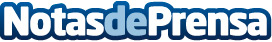 Las fintech que están revolucionando el mundo de las finanzasLa cuestión sobre el futuro del sector de las finanzas está de actualidad. Las fintech crecen a un ritmo constante y prometen cambiar el sector financiero introduciendo las últimas novedades tecnológicas en la industria. De esta manera se elimina el papel prominente que los bancos desempeñaban hasta ahora. Foster Swiss, consultores independientes de banca privada en vanguardia con las últimas soluciones tecnológicas, ofrece las cinco empresas fintech más importantes a nivel mundialDatos de contacto:Foster SwissNota de prensa publicada en: https://www.notasdeprensa.es/las-fintech-que-estan-revolucionando-el-mundo Categorias: Finanzas Telecomunicaciones Software http://www.notasdeprensa.es